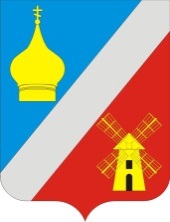 АДМИНИСТРАЦИЯФедоровского сельского поселенияНеклиновского района Ростовской областиРАСПОРЯЖЕНИЕ29.12.2017г. 				            № 146                                           с. Федоровка	Об утверждении плана работы комиссии по соблюдению требований к служебному поведению муниципальных служащих, проходящих муниципальную службу в  Администрации Федоровского сельского поселения и урегулированию конфликта интересов на 2018 год	В соответствии с Федеральным законом от 25.12.2008 г. № 273-ФЗ «О противодействии коррупции», Федеральным законом от 02.03.2007 г. № 25-ФЗ «О муниципальной службе в Российской Федерации», Указом Президента Российской Федерации от 01.07.2010 г. № 821 «О комиссиях по соблюдению требований к служебному поведению федеральных государственных служащих и урегулированию конфликта интересов», на основании постановления Администрации Федоровского сельского поселения № 57 от 23.07.2015 г. «О комиссии по соблюдению требований к служебному поведению муниципальных служащих, проходящих муниципальную службу в  Администрации Федоровского сельского поселения и урегулированию конфликта интересов»: Утвердить план работы комиссии по соблюдению требований к служебному поведению муниципальных служащих, проходящих муниципальную службу в Администрации Федоровского сельского поселения и урегулированию конфликта интересов на 2018 год согласно приложения.Контроль за исполнением настоящего распоряжения оставляю за собой.Глава АдминистрацииФедоровского  сельского поселения					О.В. Фисакова             «УТВЕРЖДАЮ»                                                                                                             Председатель комиссии по соблюдению                                                                                                                                                                  требований к служебному поведению                                                                                            муниципальных служащих, проходящих муниципальную службу в Администрации                                                                      Федоровского сельского поселения и                                                                           урегулированию конфликта интересов                                                                                               __________________ О.В. Фисакова                                                                                                         «29» декабря 2017 г.ПЛАНработы комиссии по соблюдению требований к служебному поведениюмуниципальных служащих, проходящих муниципальную службу в Администрации Федоровского сельского поселения и урегулированию конфликта интересов на 2018 год№ п/пНаименование мероприятияСрок исполненияОтветственные за исполнение1Анализ изменений федерального законодательства, законодательства Ростовской области в части касающейся деятельности комиссии; ознакомление с методическими рекомендациямиежеквартальноСпециалисты Администрации2Рассмотрение предложений по обеспечению эффективности деятельности комиссии и включение их в план по мере поступленияПредседатель комиссии, секретарь комиссии3Размещение  на официальном сайте Администрации Федоровского сельского поселения информации о деятельности комиссиипосле проведения заседания комиссииСекретарь комиссии4Заседание комиссии:- по факту получения информации о представлении муниципальными служащими недостоверных или неполных сведений о своих доходах, имуществе и обязательствах имущественного характера, а также  о доходах, имуществе и обязательствах имущественного характера своей супруги (супруга) и несовершеннолетних детей;-  по результатам проверки достоверности представляемых сведений при поступлении на муниципальную службу в органы местного самоуправления;- по факту получения информации о несоблюдении муниципальным служащим требований к служебному поведению и (или) требований по урегулированию конфликта интересов;- по факту получения информации о наличии у муниципального служащего личной заинтересованности, которая может привести к конфликту интересов;- по факту обращения  гражданина, замещавшего должность муниципальной службы, о даче согласия на замещение должности в коммерческой или некоммерческой организации, если отдельные функции по управлению этой организацией входили в его должностные обязанности;- по факту получения заявления от муниципального служащего о невозможности представления сведений о доходах, имуществе и обязательствах имущественного характера своей супруги (супруга) и несовершеннолетних детей;- по результатам проверки достоверности предоставляемых муниципальными служащими сведений о своих доходах, расходах имуществе и обязательствах имущественного характера, а также  о доходах, расходах, имуществе и обязательствах имущественного характера своей супруги (супруга) и несовершеннолетних детейпо мере поступления информацииПредседатель комиссии, заместитель председателякомиссии, секретарь комиссии 5Размещение на официальном сайте Администрации Федоровского сельского поселения   сведений о доходах, расходах, имуществе и обязательствах имущественного характера  до 15 мая текущего годаСекретарь комиссии6Обсуждение количественных и качественных показателей работы комиссии и ее эффективности По мере предоставления отчетности Председатель  комиссии,секретарь комиссии7Подведение итогов работы комиссии за 2018 год, утверждение плана работы комиссии на 2019 годдекабрь2018 годаПредседатель  комиссии